Name: ______________________________________	Date: ________________________Student Exploration: Fan Cart PhysicsVocabulary: acceleration, force, friction, mass, newton, ’s first law, ’s second law, ’s third law, velocityPrior Knowledge Questions (Do these BEFORE using the Gizmo.) Imagine a horse pulling a cart. What would happen to the speed of the cart if several bags of cement were added to the cart? _______________________________________________Suppose several more horses were hitched up to the same cart. How would this affect the speed of the cart? __________________________________________________________Although these questions may seem simple, they form the basis of ’s second law of motion. The Fan Cart Physics Gizmo can be used to illustrate all three of Newton’s laws. 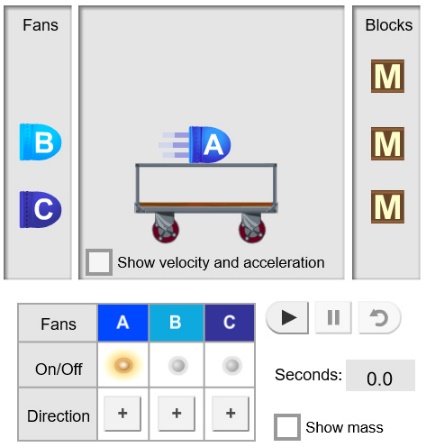 Gizmo Warm-upThe Fan Cart Physics Gizmo shows a common teaching tool called a fan cart. Place fan A on the cart and turn it on by clicking the On/Off button below. Look at the blue lines coming from the fan. In which direction is the air pushed? ____________________Press Play () and observe the cart. In which direction does the cart move? __________________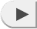 By blowing to the left, the fans exert a force on the cart that pushes it to the right. This illustrates ’s third law: A force in one direction results in an equal force in the opposite direction. The velocity (v) of the cart is its speed and direction. Click Reset (). Select the BAR CHART tab, and click Play. Does the velocity change or stay the same? _______________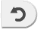 A change in velocity is called acceleration (a).Question: What happens to the cart when there is no force?Form hypothesis: What will the motion of the cart be like when there is no force at all? (There is no friction in this model.) _____________________________________________Predict: Suppose a cart with no fans has a starting velocity of 2 m/s. What will be the velocity of the cart when it reaches the wall? _____________________________________Experiment: Check that there are no fans on the cart. On the DESCRIPTION tab, set the Initial velocity of cart to 2.0 m/s. Select the BAR CHART tab, and click Play. What do you notice about the velocity of the cart? _________________________________Experiment: Click Reset. Place two fans on the cart, and point them in opposite directions. (Next to DIRECTION, click the  button for one fan.) Turn both fans on, and click Play. 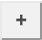 What do you notice about the velocity of the cart? _________________________________Analyze: Select the GRAPH tab.What do you notice about the graph of position vs. time (x vs t)? __________________________________________________________________________________What does the velocity vs. time (v vs t) graph show? ____________________________________________________________________________________________What do you notice about the graph of acceleration vs. time (a vs t)? _______________________________________________________________________________Draw conclusions: ’s first law states that an object in motion will travel at a constant velocity unless acted upon by an unbalanced force. How do these experiments show this?__________________________________________________________________________________________________________________________________________________Question: How do mass and force affect acceleration?Experiment: Turn on the fans. Click Play and watch the cart, then select the TABLE tab.Scroll to the bottom of the table. What is the final velocity of the cart? ____________How long did it take the cart to reach the end of the track? _____________________Calculate: Acceleration is a measure of how much the velocity of the cart changes each second. To calculate acceleration, divide the final velocity by the amount of time it took to reach that velocity. The units of acceleration are meters per second per second, or m/s2.What is the acceleration of the cart? (Include units.) __________________________Check your answer on the TABLE tab. Were you correct? _____________________Form hypothesis: How do you think changing the mass of the cart will affect its acceleration?___________________________________________________________________How do you think the number of fans will affect the cart’s acceleration?___________________________________________________________________Experiment: Select the BAR CHART tab and turn on Show numerical values. For each of the situations below, record the acceleration of the cart.(Activity B continued on next page) Activity B (continued from previous page)Analyze: Look at the acceleration values.How did doubling the force affect the acceleration of the cart? _____________________________________________________________________________________A cart with two blocks and three fans has twice the mass as a cart with just three fans. How did doubling the mass affect the acceleration of the cart? ___________________________________________________________________Collect data: Select the DESCRIPTION tab. On the SIMULATION pane, turn on Show mass. This lists the total mass of the cart. Each fan exerts a force of 4.0 newtons (N). One newton is the force required to accelerate a 1-kg object at a rate of 1 m/s2.For each combination, record the total force, total mass, and acceleration. On the last column, multiply the mass (m) and acceleration (a).What do you notice about the force and the product of mass and acceleration, ma?_________________________________________________________________________Draw conclusions: Newton’s second law states that force is equal to mass times acceleration: F = ma. This law can be rearranged as a = F / m, or a = F ÷ m.How does this experiment demonstrate ’s second law? _________________________________________________________________________________________________________________________________________________________________________Apply: Suppose the cart contains 2 fans and 3 blocks. Recall that each fan supplies a force of 4.0 N. The total mass of the cart will be 22.5 kg. What will be the acceleration of the cart? ________     Check your answer using the Gizmo.Activity A: ’s first lawGet the Gizmo ready: Click Reset.Remove all fans from the cart.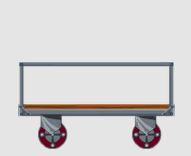 Activity B: ’s second lawGet the Gizmo ready: Click Reset. Set the Initial velocity of cart to 0.0 m/s.Place three fans on the cart, all blowing to the left.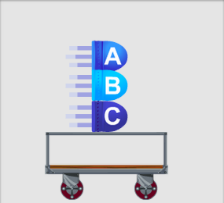 LoadNumber of fans turned onAcceleration3 fans, 0 blocks13 fans, 0 blocks23 fans, 0 blocks33 fans, 2 blocks13 fans, 2 blocks23 fans, 2 blocks3Load# fans onForceMassAccelerationm · a2 fans, 0 blocks21 fan, 2 blocks13 fans, 1 block3